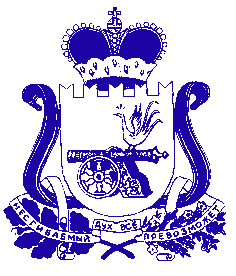 Администрация муниципального образования «Сафоновский район» Смоленской областиПОСТАНОВЛЕНИЕПроектВ соответствии с Порядком разработки и утверждения административных регламентов предоставления муниципальных услуг, утвержденным постановлением Администрации муниципального образования «Сафоновский район» Смоленской области от 06.06.2012 № 700, руководствуясь Федеральным законом                                           от 27.07.2010 № 210-ФЗ «Об организации предоставления государственных и муниципальных услуг», Уставом муниципального образования «Сафоновский район» Смоленской области, Администрация муниципального образования «Сафоновский район» Смоленской области ПОСТАНОВЛЯЕТ:1. Внести в Административный регламент предоставления отделом опеки и попечительства комитета по образованию Администрации муниципального образования «Сафоновский район» Смоленской области государственной услуги, «Назначение опекунов или попечителей в отношении недееспособных или не полностью дееспособных граждан», переданной на муниципальный уровень, утвержденный постановлением Администрации муниципального образования «Сафоновский район» Смоленской области от 26.06.2012 № 819, следующие изменения:1.1. Изложить подпункт «г» пункта 2.6.1 Административного регламента в следующей редакции:«г) копия финансового лицевого счета с места жительства и справку с места жительства;».1.2. Дополнить пункт 2.6.1 Административного регламента подпунктом «к» в следующей редакции:«к) документ, подтверждающий право пользования жилым помещением, или право собственности на жилое помещение.».2. Настоящее постановление считать неотъемлемой частью постановления Администрации муниципального образования «Сафоновский район» Смоленской области от 26.06.2012 № 819 «Об утверждении Административного регламента предоставления отделом опеки и попечительства комитета по образованию Администрации муниципального образования «Сафоновский район» Смоленской области государственной услуги «Назначение опекунов или попечителей в отношении недееспособных или не полностью дееспособных граждан», переданной на муниципальный уровень».3. Опубликовать настоящее постановление на официальном сайте Администрации муниципального образования «Сафоновский район» Смоленской области в информационно-телекоммуникационной сети Интернет.И.п. Главы муниципального образования «Сафоновский район» Смоленской области					А.И.ЛапиковО внесении изменений в Административный регламент предоставления отделом опеки и попечительства комитета по образованию Администрации муниципального образования  «Сафоновский район» Смоленской области государственной услуги «Назначение опекунов или попечителей в отношении недееспособных или не полностью дееспособных граждан», переданной на муниципальный уровень